Facility Use - Supplemental Form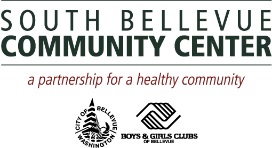 South Bellevue Community CenterThe following information will help staff better understand your event.1. Indicate how you will use the space (mark all that apply): Meeting	 Class	 Reception	 Party	 Adults only	 Adults & Youth Other (specify):      	2. Will you be serving food?      Yes	 NoIf yes, who is providing?      Group member    Caterer-delivered   Caterer-prepared/served*	*If you are hiring a catering company to prepare/serve food on site an Indoor Facility Special Use Form is required. See Facility Rental Guidelines for all requirements.  3. Will you be serving alcohol?	 Yes**	 No	Will you be selling alcohol?	 Yes**	 No	**If yes, a Banquet Permit or Special Occasion License and server with a Class 12 Permit are required.  See Facility Rental Guidelines for all requirements that must be met for approval.  Alcohol service must be approved a minimum of 5 business days’ prior to event date.  Alcohol service is not be approved during business hours.4. Will there be music?	 Yes	 NoIf yes, who is providing?	 Stereo	 DJ	 Live (which instruments?)      	5. Will you be collecting admissions?	 Yes	 No	Estimated Amount: $     	6. Will you be selling concessions?	 Yes	 No	Vendor Name:      	7. Are you hiring an event or equipment company to provide a Big Toy/Inflatable?      Yes      No	If yes, name of rental agency:      	 	Note:  Special regulations must be followed in order to bring an inflatable into the building.  8. Indicate the facility you want to reserve and the time requested (mark all that apply):	 Gym A      		 Community Room A      		 Classroom 1      		 Gym B      		 Community Room B      		 Classroom 2      	 Community Room A & B (required for weekend rentals)       		 Climbing Wall       		 Challenge Course      	EQUIPMENT9. Describe any equipment you intend to bring with you to use:      	10. On-site equipment to be used (mark all that apply):	 LCD Projector Basketball (Gym)      Volleyball (Gym)      Badminton/Pickleball (Gym)     11. Indicate the number of chairs & tables needed:	       Vinyl stackable chairs (150 avail.)      6 ft long tables (20 avail.)        5 ft round tables (16 avail.)	      card tables (6 avail.)12. Kitchen equipment needed (mark all that apply): Microwave      Oven/Burners      Refrigerator      Dishwasher13. Will you be utilizing our linen service?      Yes      No     If yes, please fill out a Linen Order Form.CONTACT INFORMATIONSouth Bellevue Community Center:	After Hours Emergencies:14509 SE Newport Way, Bellevue, WA 98006	Bellevue Parks Resource ManagementPhone:  425-452-4240	Phone: 425-452-6855Fax:  425-452-7912	Email: SBCC@bellevuewa.govFOR OFFICE USE ONLY:	Barcode: 		Rental #: 		updated 11/29/18